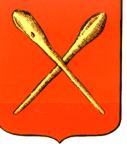 Тульская областьМуниципальное образование город АлексинСобрание депутатов Решениеот   26 января 2021года 			                               №1(17).2 О внесении изменений в  решение Собрания депутатов муниципального образования город Алексин от 01 марта  2016 года  №2(23).3   «Об утверждении Правил землепользования и застройки  муниципального образования город Алексин»     В соответствии с Градостроительным кодексом Российской Федерации, Федеральным законом от 06 октября 2003 года  №131-ФЗ «Об общих принципах организации местного самоуправления в Российской  Федерации», на основании Устава муниципального образования город Алексин  Собрание депутатов муниципального образования город Алексин РЕШИЛО:     1.Внести в решение Собрания депутатов муниципального образования город Алексин от 01 марта 2016 года  №2(23).3 «Об утверждении Правил землепользования и застройки  муниципального образования город Алексин» следующие изменения:      1.1 таблицу  2.2.1  статьи 49  дополнить строками следующего содержания:        Градостроительный регламент зоны Ж4.              1.2. В графической части «Карты градостроительного зонирования и зон с особыми условиями использования территорий г.Алексин» изменить вид территориальной зоны – «зона сельскохозяйственных угодий (Сх1)» на вид территориальной зоны «зона, занятая объектами сельскохозяйственного назначения (Сх2)» в отношении земельных участков с кадастровыми номерами: -71:01:030801:236, расположенного по адресу: Тульская область, Алексинский район (Приложение №1), -71:01:030201:345 ЗУ:1, расположенного по адресу: Тульская область, Алексинский район (Приложение №2):-71:01:030201:348, расположенного по адресу: Тульская область, Алексинский район (Приложение №3):      -в отношении земельных участков с кадастровыми номерами, расположенных по адресу: Тульская область, Алексинский район ( Приложение №4) :71:01:010301:1307, 71:01:010301:1308, 71:01:010301:1309, 71:01:010301:1310, 71:01:010301:1311, 71:01:010301:1312, 71:01:010301:1313, 71:01:010301:1314, 71:01:010301:1315, 71:01:010301:1316, 71:01:010301:1317, 71:01:010301:1318, 71:01:010301:1319, 71:01:010301:1320, 71:01:010301:1321, 71:01:010301:1322, 71:01:010301:1323, 71:01:010301:1324, 71:01:010301:1325, 71:01:010301:1326, 71:01:010301:1327, 71:01:010301:1328, 71:01:010301:1329, 71:01:010301:1330, 71:01:010301:1331, 71:01:010301:1332, 71:01:010301:1333, 71:01:010301:1334, 71:01:010301:1335, 71:01:010301:1336, 71:01:010301:1337, 71:01:010301:1338, 71:01:010301:1339, 71:01:010301:1340, 71:01:010301:1341, 71:01:010301:1342 -в отношении земельных участков с кадастровыми номерами, расположенных по адресу: Тульская область, Алексинский район ( Приложение №5):71:01:010301:1769, 71:01:010301:1770, 71:01:010301:1771, 71:01:010301:1772, 71:01:010301:1773, 71:01:010301:1774, 71:01:010301:1775, 71:01:010301:1776, 71:01:010301:1777, 71:01:010301:1778, 71:01:010301:1779, 71:01:010301:1780, 71:01:010301:1781, 71:01:010301:1782, 71:01:010301:1783, 71:01:010301:1784, 71:01:010301:1785, 71:01:010301:1786, 71:01:010301:1787, 71:01:010301:1788, 71:01:010301:1789, 71:01:010301:1790, 71:01:010301:1791, 71:01:010301:1792, 71:01:010301:1793, 71:01:010301:1794, 71:01:010301:1795, 71:01:010301:1796, 71:01:010301:1797, 71:01:010301:1798, 71:01:010301:1799, 71:01:010301:1800, 71:01:010301:1801, 71:01:010301:1802, 71:01:010301:1803, 71:01:010301:1804, 71:01:010301:1804, 71:01:010301:1805, 71:01:010301:1806, 71:01:010301:1807, 71:01:010301:1808, 71:01:010301:1809, 71:01:010301:1810, 71:01:010301:1811, 71:01:010301:1812, 71:01:010301:1813, 71:01:010301:1814, 71:01:010301:1815, 71:01:010301:1816, 71:01:010301:1817, 71:01:010301:1818, 71:01:010301:1819, 71:01:010301:1820, 71:01:010301:1821, 71:01:010301:1822, 71:01:010301:1823, 71:01:010301:1824, 71:01:010301:1825, 71:01:010301:1826, 71:01:010301:1827, 71:01:010301:1828, 71:01:010301:1829, 71:01:010301:1830, 71:01:010301:1831, 71:01:010301:1832, 71:01:010301:1833, 71:01:010301:1834, 71:01:010301:1835, 71:01:010301:1836, 71:01:010301:1837, 71:01:010301:1838, 71:01:010301:1839, 71:01:010301:1840, 71:01:010301:1841, 71:01:010301:1842, 71:01:010301:1843, 71:01:010301:1844, 71:01:010301:1845, 71:01:010301:1846, 71:01:010301:1847, 71:01:010301:1848,  71:01:010301:1766,  71:01:010301:1765,  71:01:010301:1414,  71:01:010301:1415.      1.3.В графической части «Карты градостроительного зонирования и зон с особыми условиями использования территорий г.Алексин» территорию, расположенную в кадастровом квартале 71:01:020514 общей площадью 169442144 кв.м по адресу: Тульская область, Алексинский район, д.Александровка изменить вид территориальной зоны - «Зона застройки индивидуальными жилыми домами (Ж1)» на вид территориальной зоны «зона, занятая объектами сельскохозяйственного назначения (Сх2)» (приложение№6).     2.Утвердить сведения о границах территориальных зон, содержащие графическое изображение и описание местоположения границ территориальных зон, перечень координат характерных точек этих границ в системе координат, используемой для ведения Единого государственного реестра недвижимости (приложение №7).      3.Контроль за исполнением решения возложить на постоянную комиссию по  собственности и муниципальному хозяйству Собрания депутатов муниципального образования город Алексин (Орлов Ж.Б.).     4. Решение опубликовать в газете «Алексинские вести» и разместить на официальном сайте муниципального образования город Алексин  в сети Интернет.     5. Решение вступает в силу со дня официального опубликования.Главамуниципального образования город Алексин                                                                                    Э.И. ЭксаренкоПриложение №2к решению Собрания депутатов муниципального образования город Алексин Тульской областиот   26 января 2021 года №1(17).2 Фрагменты карты градостроительного зонирования и зон с особыми условиями использования территорий г.Алексин	Сх1	Сх2	Приложение №3к решению Собрания депутатов муниципального образования город Алексин Тульской областиот   26 января 2021 года №1(17).2 Фрагменты карты градостроительного зонирования и зон с особыми условиями использования территорий г.Алексин                    Сх1                                                                         Сх2	Приложение №4к решению Собрания депутатов муниципального образования город Алексин Тульской областиот  26 января 2021 года №1(17).2 Фрагменты карты градостроительного зонирования и зон с особыми условиями использования территорий г.Алексин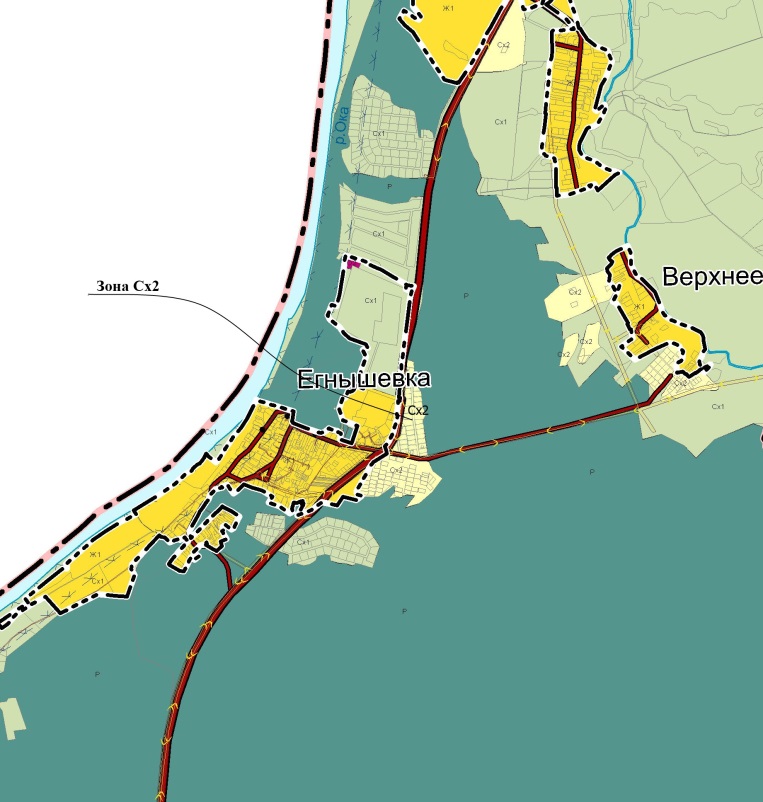 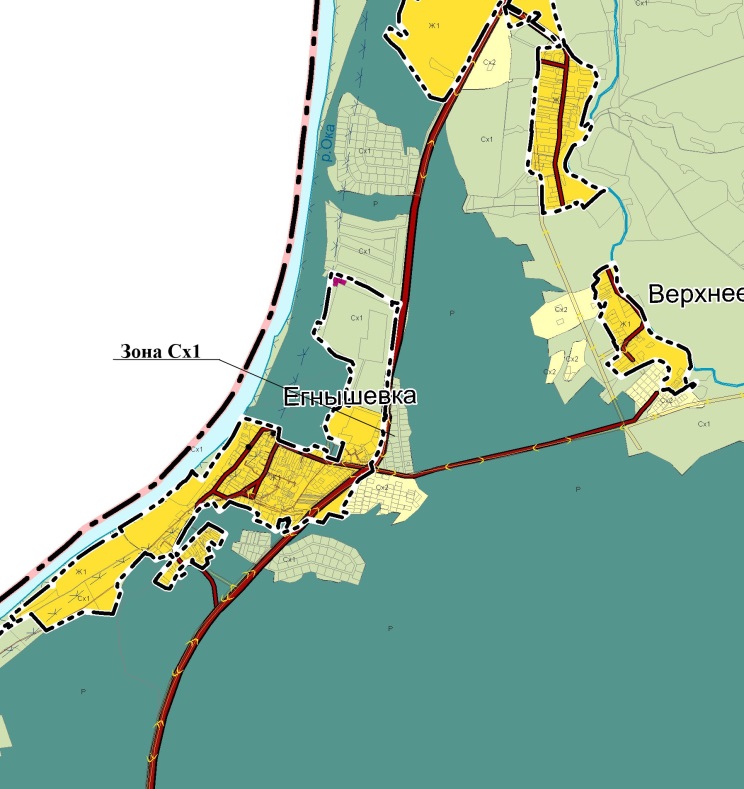 Приложение №5к решению Собрания депутатов муниципального образования город Алексин Тульской областиот   26 января 2021 года №1(17).2 Фрагменты карты градостроительного зонирования и зон с особыми условиями использования территорий г.Алексин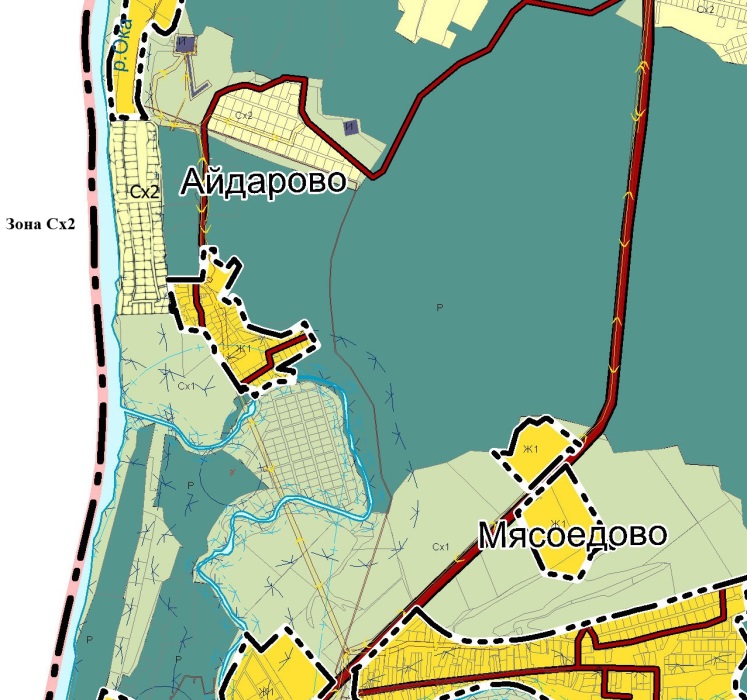 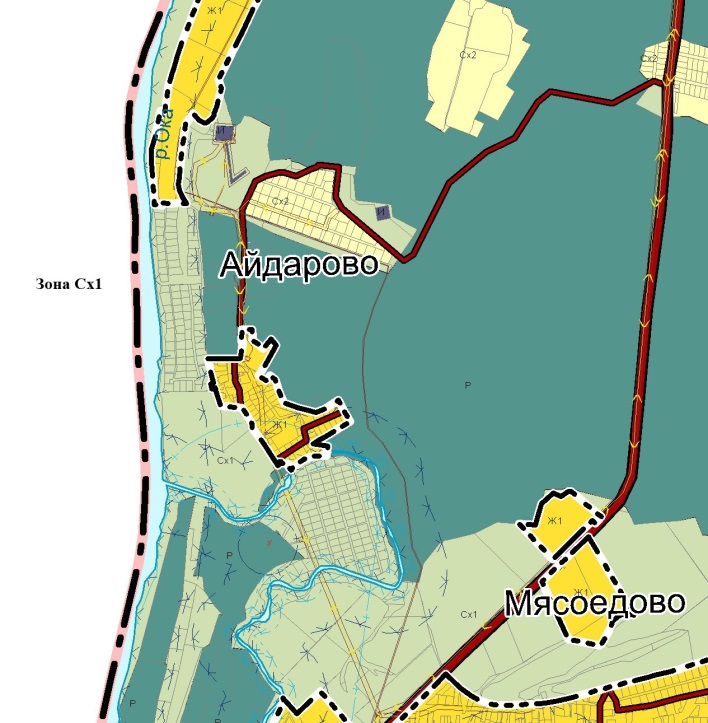 Приложение №6к решению Собрания депутатовМуниципального образованиягород Алексин Тульской области                         от   26 января 2021 года №1(17).2Фрагменты карты градостроительного зонирования и зон с особыми условиями использования территорий г. Алексин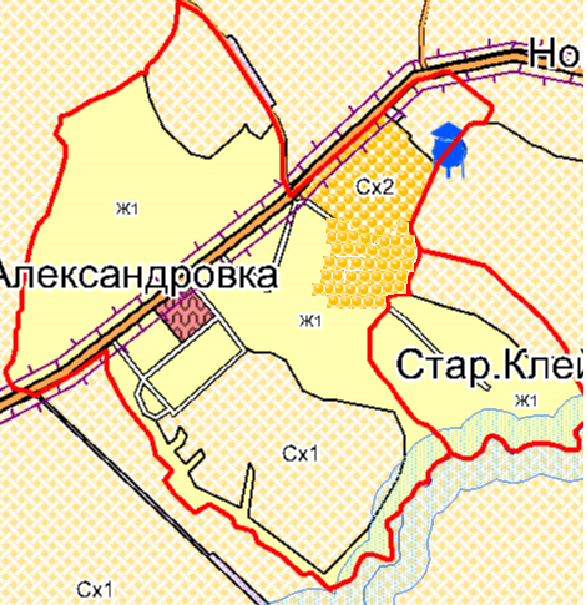 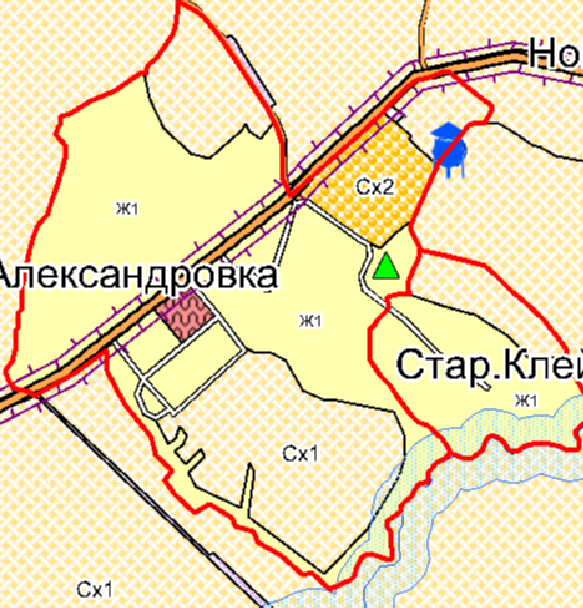 Сх1	Сх2Главамуниципального образования город Алексин                                                                                    Э.И. ЭксаренкоНаименование вида разрешенного использованияНаименование вида разрешенного использованияОписание вида разрешенного использованияКодОсновные виды разрешенного использованияМагазиныРазмещение объектов капитального строительства, предназначенных для продажи товаров, торговая площадь которых составляет до 200 кв. м4.4В редакции действующих правил землепользования и застройки В новой редакции правил землепользования и застройки с учетом настоящих изменений В редакции действующих правил землепользования и застройки В новой редакции правил землепользования и застройки с учетом настоящих изменений В редакции действующих правил землепользования и застройкиВ новой редакции правил землепользования и застройки с учетом настоящих изменений